LEAGUE CONTACTSwww.islandsoccer.com SUNDAY 3/6/229:00 AM11:00 AM1:00 PM3:00 PMWAIPIO FIELD 18 H.S.A. Red  -  HI RUSH WhiteHI HEAT FC  -  H.S.A. BLACKHI RUSH Grey  -  HI RUSH BlueSURF HI W-I  -  LEAHI SCSUNDAY 3/13/2211:00 AM1:00 PM3:00 PMWAIPIO FIELD 18 HI RUSH Grey  -  SURF HI W-IHI RUSH Blue  -  LEAHI SCHI HEAT FC  -  HI RUSH White3:00 PMWAIPIO FIELD 19H.S.A. Black   -   H.S.A. RedAYSO KIRK BANKS Tournament: 3/17-20AYSO KIRK BANKS Tournament: 3/17-20SUNDAY 3/27/2211:00 AM1:00 PM3:00 PMWAIPIO FIELD 18H.S.A. BLACK  -  HI RUSH WhiteLEAHI SC  -  HI RUSH GreySURF HI W-I  -  HI RUSH Blue3:00 PMWAIPIO FIELD 21HI HEAT FC   -   H.S.A. RedSUNDAY 4/3/2211:00 AM1:00 PM3:00 PMWAIPIO FIELD 18SURF HI W-I  -  H.S.A. BLACKHI RUSH Grey  -  HI HEAT FCHI RUSH Blue  -  HI RUSH White1:00 PMWAIPIO FIELD 22H.S.A. Red  -  LEAHI SCHYSA State Cup 4/8-10HYSA State Cup 4/8-10USCS STATE CUP 4/15-17USCS STATE CUP 4/15-174/24/22FINAL PAYMENT$ DUESUNDAY 4/24/22DEADLINE TO REGISTER and/or TRANSFER PLAYERSSUNDAY 4/24/2211:00 AM1:00 PMWAIPIO FIELD 20HI RUSH White  -  HI RUSH GreyHI HEAT FC  -  HI RUSH Blue3:00 PMWAIPIO FIELD 21 H.S.A. BLACK  -  LEAHI SC11:00 AMWAIPIO FIELD 22SURF HI W-I   -   H.S.A. Red5/1/22  RETURN PERPETUAL TROPHIES 5/1/22  RETURN PERPETUAL TROPHIES SUNDAY 5/1/229:00 AM3:00 PMWAIPIO FIELD 19H.S.A. Red  -  HI RUSH BlueSURF HI W-I  -  HI HEAT FC1:00 PM3:00 PMWAIPIO FIELD 21 HI RUSH Grey  -  H.S.A. BLACKLEAHI SC  -  HI RUSH WhiteSUNDAY 5/8/229:00 AM11:00 AMWAIPIO FIELD 19H.S.A. BLACK  -  HI RUSH BlueHI RUSH White  -  SURF HI W-I9:00 AM11:00 AMWAIPIO FIELD 21 HI HEAT FC  -  LEAHI SCHI RUSH Grey   -   H.S.A. RedSUNDAY 5/15/2211:00 AM1:00 PM3:00 PMWAIPIO FIELD 18 CONSOLATIONHI RUSH White  -vs-  HI HEAT FCSEMIFINAL1:#1 LEAHI SC  -vs-  #4 HI RUSH GreySEMIFINAL2:#2 SURF HI W-I  -vs-  #3 HI RUSH BlueSUNDAY 5/22/2211:00 AMWAIPIO STADIUM CHAMPIONSHIP*** MISO W1 WINTER BREAK ***NEW SEASON WILL BEGINFEBRUARY 26, 2022*** MISO W1 WINTER BREAK ***NEW SEASON WILL BEGINFEBRUARY 26, 2022www.islandsoccer.comwww.islandsoccer.comMahalo to all of our Sponsors & PartnersMahalo to all of our Sponsors & Partners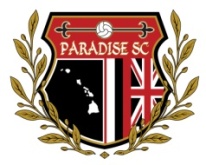 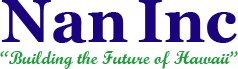 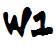 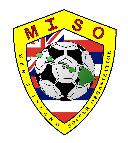 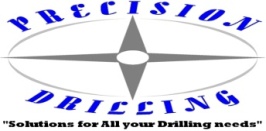 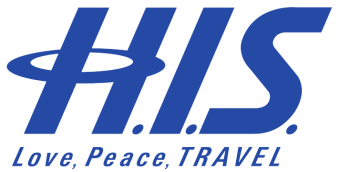 